TIẾT 20 -  §2. HAI TAM GIÁC BẰNG NHAUI. MỤC TIÊU1. Kiến thức: HS hiểu định nghĩa hai tam giác bằng nhau, biết viết ký hiệu hai tam giác bằng nhau theo quy ước, tìm được các đỉnh tương ứng, các góc tương ứng, các cạnh tương ứng của hai tam giác bằng nhau.2. Kỹ năng: Biết sử dụng định nghĩa hai tam giác bằng nhau để suy ra các đoạn thẳng bằng nhau, các góc bằng nhau.3. Thái độ: Rèn luyện khả năng phán đoán, nhận xét.4. Định hướng phát triển năng lực:- Năng lực tự học, năng lực giải quyết vấn đề, năng lực hợp tác.- NL giao tiếp, NL tư duy, năng lực sử dụng ngôn ngữ, năng lực vẽ hình chính xác.II. CHUẨN BỊ1. Giáo viên: Thước thẳng - com pa - phấn màu - bảng phụ2. Học sinh: Thước thẳng - com pa - thước đo gócIII. HOẠT ĐỘNG DẠY HỌC1. Kiểm tra bài cũ:? Phát biểu ĐL tổng 3 góc của một tam giác.   Phát biểu ĐL áp dụng vào tam giác vuông.? Phát biểu ĐL góc ngoài của tam giác.? Khi nào 2 đoạn thẳng bằng nhau? Khi nào hai góc bằng nhau.GV: Vậy khi nào 2 hai tam giác bằng nhau => Bài mới. 2. Bài mới3. Luyện tập củng cố (2')- GV củng cố định nghĩa, hình vẽ và kí hiệu hai tam giác bằng nhau: 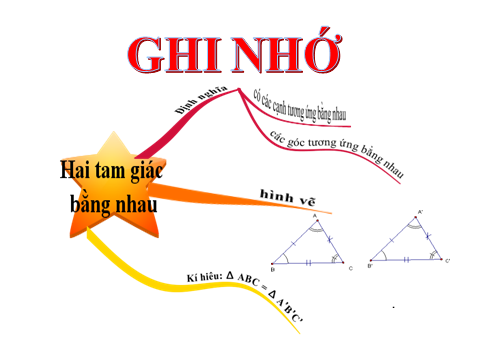 4. Hướng dẫn về nhà (3')- Học thuộc định nghĩa, kí hiệu 2 tam giác bằng nhau- Làm bài tập: 11, 12, 13 (SGK/112); 19, 20, 21 (SBT/100)- Xem kĩ các bài tập đã làm. Làm bài tập phần luyện tập để tiết sau luyện tập.   Hoạt động của GV Hoạt động của HS Hoạt động của HS Hoạt động của HSNội dung kiến thứcHoạt động 1: Định nghĩa (15')Định hướng phát triển năng lực:+ Năng lực tự học, năng lực giải quyết vấn đề, năng lực hợp tác.+ Năng lực giao tiếp, năng lực tư duy, năng lực sử dụng ngôn ngữ, năng lực vẽ hình chính xác.Hoạt động 1: Định nghĩa (15')Định hướng phát triển năng lực:+ Năng lực tự học, năng lực giải quyết vấn đề, năng lực hợp tác.+ Năng lực giao tiếp, năng lực tư duy, năng lực sử dụng ngôn ngữ, năng lực vẽ hình chính xác.Hoạt động 1: Định nghĩa (15')Định hướng phát triển năng lực:+ Năng lực tự học, năng lực giải quyết vấn đề, năng lực hợp tác.+ Năng lực giao tiếp, năng lực tư duy, năng lực sử dụng ngôn ngữ, năng lực vẽ hình chính xác.Hoạt động 1: Định nghĩa (15')Định hướng phát triển năng lực:+ Năng lực tự học, năng lực giải quyết vấn đề, năng lực hợp tác.+ Năng lực giao tiếp, năng lực tư duy, năng lực sử dụng ngôn ngữ, năng lực vẽ hình chính xác.Hoạt động 1: Định nghĩa (15')Định hướng phát triển năng lực:+ Năng lực tự học, năng lực giải quyết vấn đề, năng lực hợp tác.+ Năng lực giao tiếp, năng lực tư duy, năng lực sử dụng ngôn ngữ, năng lực vẽ hình chính xác.GV: Chiếu cách đo. và  có những yếu tố bằng nhau nào?Vậy  và  được gọi là bằng nhau khi nào ?- GV giới thiệu các đỉnh tương ứng, cạnh tương ứng, góc tương ứng của hai tam giác bằng nhau  và - Yêu cầu HS nhắc lại- Vậy 2 tam giác bằng nhau là hai tam giác như thế nào ? GV kết luận.HS trả lờiHS trả lờiHS nghe giảng và ghi bài- HS phát biểu ĐN 2 tam giác bằng nhauHS trả lờiHS trả lờiHS nghe giảng và ghi bài- HS phát biểu ĐN 2 tam giác bằng nhau1. Định nghĩa: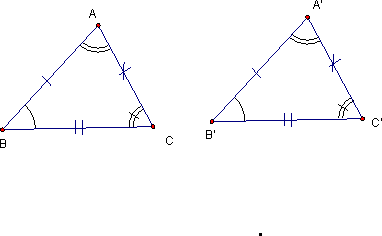  và  có:  và  bằng nhau*Các đỉnh tương ứng:A và A’ , B và B’, C và C’*Các góc tương ứng: và  ;  và; và *Các cạnh tương ứng:AB và A’B’ , AC và A’C’      BC và B’C’*Định nghĩa: (SGK)1. Định nghĩa: và  có:  và  bằng nhau*Các đỉnh tương ứng:A và A’ , B và B’, C và C’*Các góc tương ứng: và  ;  và; và *Các cạnh tương ứng:AB và A’B’ , AC và A’C’      BC và B’C’*Định nghĩa: (SGK)Hoạt động 2: Kí hiệu (25')Định hướng phát triển năng lực:+ Năng lực tự học, năng lực giải quyết vấn đề, năng lực hợp tác.+ Năng lực giao tiếp, năng lực tư duy, năng lực sử dụng ngôn ngữ, năng lực vẽ hình chính xác.Hoạt động 2: Kí hiệu (25')Định hướng phát triển năng lực:+ Năng lực tự học, năng lực giải quyết vấn đề, năng lực hợp tác.+ Năng lực giao tiếp, năng lực tư duy, năng lực sử dụng ngôn ngữ, năng lực vẽ hình chính xác.Hoạt động 2: Kí hiệu (25')Định hướng phát triển năng lực:+ Năng lực tự học, năng lực giải quyết vấn đề, năng lực hợp tác.+ Năng lực giao tiếp, năng lực tư duy, năng lực sử dụng ngôn ngữ, năng lực vẽ hình chính xác.Hoạt động 2: Kí hiệu (25')Định hướng phát triển năng lực:+ Năng lực tự học, năng lực giải quyết vấn đề, năng lực hợp tác.+ Năng lực giao tiếp, năng lực tư duy, năng lực sử dụng ngôn ngữ, năng lực vẽ hình chính xác.Hoạt động 2: Kí hiệu (25')Định hướng phát triển năng lực:+ Năng lực tự học, năng lực giải quyết vấn đề, năng lực hợp tác.+ Năng lực giao tiếp, năng lực tư duy, năng lực sử dụng ngôn ngữ, năng lực vẽ hình chính xác.GV: ĐVĐ vào phần 2.   Ngoài việc dùng lời để định nghĩa 2 tam giác bằng nhau ta có thể dùng KH để chỉ sự bằng nhau của 2 tam giác.GV: Nhấn mạnh quy ước.Khi KH sự bằng nhau của 2 tam giác thì các chữ cái chỉ tên các đỉnh tương ứng được viết theo cùng 1 thứ tự.- GV nhấn mạnh quy ước viết ký hiệu 2 tam giác bằng nhau? Để KT 2 tam giác có bằng nhau hay ko ta làm như thế nào.? Nếu 2 tam giác bằng nhau ta suy ra điều gì?- GV yêu cầu HS làm ?2 ?3. HS hoạt động nhóm- Đối với mỗi phần, GV yêu cầu HS chỉ ra các cặp cạnh tương ứng, các cặp góc tương ứng? Em hãy tìm những hình ảnh của 2 tam giác bằng nhau trong thực tế.GV: Tổ chức chơi trò chơi: “ Bức tranh bí ẩn”GV: Nêu luật chơi.Đưa ra 4 câu hỏi với 4 bức tranh. GV KL và tìm ra bức tranh.GV: ĐVĐ vào phần 2.   Ngoài việc dùng lời để định nghĩa 2 tam giác bằng nhau ta có thể dùng KH để chỉ sự bằng nhau của 2 tam giác.GV: Nhấn mạnh quy ước.Khi KH sự bằng nhau của 2 tam giác thì các chữ cái chỉ tên các đỉnh tương ứng được viết theo cùng 1 thứ tự.- GV nhấn mạnh quy ước viết ký hiệu 2 tam giác bằng nhau? Để KT 2 tam giác có bằng nhau hay ko ta làm như thế nào.? Nếu 2 tam giác bằng nhau ta suy ra điều gì?- GV yêu cầu HS làm ?2 ?3. HS hoạt động nhóm- Đối với mỗi phần, GV yêu cầu HS chỉ ra các cặp cạnh tương ứng, các cặp góc tương ứng? Em hãy tìm những hình ảnh của 2 tam giác bằng nhau trong thực tế.GV: Tổ chức chơi trò chơi: “ Bức tranh bí ẩn”GV: Nêu luật chơi.Đưa ra 4 câu hỏi với 4 bức tranh. GV KL và tìm ra bức tranh.HS đọc SGKHS nghe giảng và ghi bàiHS: Xét xem các cạnh có tương ứng bằng nhau không ?Các góc có tương ứng bằng nhau không ?HS: Trả lời.HS quan sát hình vẽ, suy nghĩ, thảo luận thực hiện ?2 và ?3 (SGK)Đại diện HS đứng tại chỗ trình bày miệng bài toánHS lớp nhận xét, góp ýĐại diện nhóm trình bàyHS: Tìm.HS đọc SGKHS nghe giảng và ghi bàiHS: Xét xem các cạnh có tương ứng bằng nhau không ?Các góc có tương ứng bằng nhau không ?HS: Trả lời.HS quan sát hình vẽ, suy nghĩ, thảo luận thực hiện ?2 và ?3 (SGK)Đại diện HS đứng tại chỗ trình bày miệng bài toánHS lớp nhận xét, góp ýĐại diện nhóm trình bàyHS: Tìm.2. Ký hiệu:?2: a) b) Đỉnh tương ứng với đỉnh A là đỉnh M….c) ?3: Xét  có: (t/c….)Mà 